SPECYFIKACJA ISTOTNYCH WARUNKÓW ZAMÓWIENIA  dla zamówienia publicznego prowadzonego w trybie przetargu nieograniczonego o wartości poniżej 214.000 euro pod nazwą:	 „Kompleksowe ubezpieczenie jednostek pływających	 (OC armatora, casco jednostek pływających, NNW załóg jednostek pływających) dla Akademii Morskiej w Szczecinie”.Symbol/ Numer Sprawy:                                                                                      PrzygotowałaBZP-AZ/262-10/20                                                 Komisja Przetargowa powołana  zarządzeniem                                                                                                      przetargowym  25/2020    z dnia    20.04.2020 r.Rozdział INazwa oraz adres ZamawiającegoAkademia Morska w Szczecinieul. Wały Chrobrego 1-270-500 SzczecinTel. 91 48 09 400Adres strony internetowej: www.am.szczecin.plRodzaj zamawiającego: Uczelnia Publiczna.Zamawiający nie dokonuje zakupu w imieniu innych instytucji zamawiających.Rozdział IIOgólne informacje o postępowaniu, tryb udzielenia zamówieniaPostępowanie o udzielenie zamówienia jest prowadzone w trybie przetargu nieograniczonego. Do udzielenia przedmiotowego zamówienia stosuje się przepisy ustawy z dnia 29 stycznia 2004r. Prawo zamówień publicznych zwanej dalej „ustawą PZP”  akty wykonawcze do ustawy PZP oraz niniejsza  Specyfikacja Istotnych Warunków Zamówienia a w sprawach nieuregulowanych ustawą przepisy Kodeksu cywilnego.Wykonawca winien zapoznać się z treścią niniejszej SIWZ. Wszelkie ewentualne modyfikacje, uzupełnienia, wyjaśnienia treści SIWZ będą zamieszczane na stronie internetowej Zamawiającego pod adresem www.am.szczecin.pl w zakładce przetargi. Postępowanie, którego dotyczy niniejsza SIWZ oznaczone jest symbolem nr sprawy BZP-AZ/262-10/20  Przy kontaktach z Zamawiającym zaleca się, aby wykonawcy powoływali się na ten symbol.Zamawiający nie przewiduje aukcji elektronicznej.Rozdział IIIInformacje o sposobie porozumiewania się Zamawiającego z Wykonawcami oraz przekazywania oświadczeń i dokumentówZamawiający i Wykonawcy w zakresie składania oświadczeń, wniosków, zawiadomień oraz informacji porozumiewać się będą za pomocą faksu, nr: (91) 48-09-575, a każda ze stron na żądanie drugiej niezwłocznie potwierdza faksem fakt ich otrzymania z zastrzeżeniem, że dla złożenia oferty, wymagana jest forma pisemna. Zaleca się również przesłanie treści faksu drogą elektroniczną.Zawsze dopuszczalna jest forma pisemna. Pismo złożyć można osobiście 
w Kancelarii pok. 73a w godzinach 730 – 1530, ul. Wały Chrobrego 1-2, 70-500 Szczecin albo przesłać listownie. W tym przypadku datą złożenia oświadczenia woli jest data wpływu pisma na wskazany wyżej adres.  Zamawiający dopuszcza formę elektroniczną w zakresie:przekazywania protokołu z otwarcia ofert wraz z informacją na temat kwoty przeznaczonej na sfinansowanie zamówienia;przesyłania przez Wykonawców zapytań dotyczących treści SIWZ oraz odpowiedzi na te pytania przez Zamawiającego;przesyłania przez Zamawiającego wezwań do uzupełnień i wyjaśnień oraz informacji o wynikach postępowania; przesyłania przez Wykonawców na żądanie Zamawiającego wyjaśnień;– adres email: bzp@am.szczecin.plZamawiający nie będzie udzielał ustnych i telefonicznych informacji, wyjaśnień czy odpowiedzi na kierowane do Zamawiającego zapytania, w sprawach wymagających zachowania formy pisemnej.Osobą upoważnioną do porozumiewania się z Wykonawcami jest Izabela Urbańska lub Agnieszka Kostarelas-Filip w godzinach pracy Zamawiającego tj. 7:30 – 15:30. Korespondencja, która wpłynie do Zamawiającego po godzinach jego urzędowania zostanie potraktowana tak jakby przyszła w dniu następnym.Rozdział IV  Informacja o przewidywanych zamówieniach uzupełniających, o których mowa w art. 67 ust.1 pkt. 6 i 7 art. 134 ust. 6 pkt. 3 i 4, jeżeli Zamawiający przewiduje udzielenie takich zamówień1. Zamawiający przewiduje możliwość udzielenia zamówień, o których mowa w art. 67 ust. 1 pkt 6 PZP w wysokości do: 20% wartości zamówienia podstawowego polegającego na usłudze ubezpieczenia jednostek pływających (Ubezpieczenie jednostek pływających od ryzyka uszkodzenia, zniszczenia i utraty (casco); Ubezpieczenie odpowiedzialności cywilnej w związku z posiadaniem i użytkowaniem jednostek pływających (OC armatora); Ubezpieczenie następstw nieszczęśliwych wypadków kapitana i członków załogi (NNW załóg jednostek pływających)).2. Wykonawca, któremu zostanie udzielone zamówienie podstawowe zobowiązany będzie do zastosowania w zamówieniach polegających na powtórzeniu podobnych usług, stawek nie wyższych niż zastosowanych w zamówieniu podstawowym.Rozdział VOpis przedmiotu zamówieniaPrzedmiotem zamówienia jest Kompleksowe ubezpieczenie jednostek pływających (OC armatora, casco jednostek pływających, NNW załóg jednostek pływających) dla Akademii Morskiej w Szczecinie.1. Rodzaj zamówienia: usługa.2.Przedmiot zamówienia sklasyfikowany jest we Wspólnym Słowniku Zamówień kod CPV: 66510000-8 - usługi ubezpieczeniowe.66512100-3 Usługi ubezpieczenia od następstw nieszczęśliwych wypadków66514150-2 Usługi ubezpieczenia statków66515000-3 Usługi ubezpieczenia od uszkodzenia lub utraty66516300-3 Usługi ubezpieczenia jednostek pływających od odpowiedzialności cywilnej66515300-6 Usługi ubezpieczenia od skutków żywiołów i straty finansowej3. Szczegółowe informacje na temat przedmiotu zamówienia znajdują się w Załączniku nr 1 do SIWZ- Opis przedmiotu zamówienia.Przedmiot zamówienia określono poprzez wskazanie obiektywnych cech technicznych  i jakościowych oraz standardów, dla których określenia dopuszcza się wskazanie przykładowych znaków towarowych.5.Za przygotowanie merytorycznej części postępowania w zakresie przedmiotu zamówienia odpowiada broker ubezpieczeniowy MENTOR S.A. z siedzibą w Toruniu, ul. Szosa Chełmińska 177-181, KRS 0000031423, zezwolenie Ministra Finansów z dnia 31 maja 1994 r., nr 475Rozdział VITermin wykonania zamówienia oraz istotne dla stron postanowienia, które zostaną wprowadzone do treści zawieranej umowy1. Termin wykonania zamówienia: 24 miesiące- zgodnie z okresami ubezpieczeń zawartymi w wykazie jednostek pływających - załącznik nr 6 do SIWZ.2. Wzór umowy jest zawarty w Załączniku nr 5.Rozdział VIIOferty częściowe, oferty wariantowe1. Zamawiający nie dopuszcza możliwości składania ofert częściowych.2. Zamawiający nie dopuszcza składania ofert wariantowych. 3. Każdy Wykonawca przedstawi tylko jedną ofertę.Rozdział VIIIWarunki udziału w postępowaniu, podstawy wykluczenia oraz opis sposobu dokonywania oceny spełniania tych warunków- dotyczy obu częściO udzielenie zamówienia mogą ubiegać się wykonawcy, którzy spełniają warunki, dotyczące: kompetencji lub uprawnień do prowadzenia określonej działalności zawodowej, o ile wynika to z odrębnych przepisów - warunek w rozumieniu Zamawiającego spełni Wykonawca, który wykaże się uprawnieniami do prowadzenia działalności ubezpieczeniowej w świetle Ustawy z dnia 11 września 2015 r. o działalności ubezpieczeniowej i reasekuracyjnej (Dz. U. 2017 poz. 1170 ze zm.);  sytuacji ekonomicznej lub finansowej – zamawiający nie stawia warunku; zdolności technicznej lub zawodowej - zamawiający nie stawia warunku; O udzielenie zamówienia mogą ubiegać się Wykonawcy, którzy nie podlegają wykluczeniu z postępowania w okolicznościach określonych w art. 24 ust. 1 oraz art. 24 ust. 5 pkt 1-8.Zamawiający zbada obecność i prawidłowość każdego wymaganego dokumentu/oświadczenia, a także czy wymagany dokument/oświadczenie potwierdza spełnianie warunku lub brak podstaw do wykluczenia. Zamawiający dokona formalnej oceny spełniania warunków udziału w postępowaniu  lub braku podstaw do wykluczenia w oparciu o analizę oświadczeń lub dokumentów załączonych przez Wykonawcę zgodnie z formułą: spełnia / nie spełnia.W rozdziale IX SIWZ dotyczącym wykazu oświadczeń lub dokumentów, jakie mają dostarczyć Wykonawcy w celu potwierdzenia spełnienia warunków udziału w postępowaniu lub braku podstaw do wykluczenia, Zamawiający szczegółowo wskazuje, jakich oświadczeń lub dokumentów żąda od Wykonawcy.Wykonawca może w celu potwierdzenia spełniania warunków udziału w postępowaniu, w stosownych sytuacjach oraz w odniesieniu do konkretnego zamówienia, lub jego części, polegać na zdolnościach technicznych lub zawodowych lub sytuacji finansowej lub ekonomicznej innych podmiotów, niezależnie od charakteru prawnego łączących go z nim stosunków prawnych. Wykonawca, który polega na zdolnościach lub sytuacji innych podmiotów, musi udowodnić zamawiającemu, że realizując zamówienie, będzie dysponował niezbędnymi zasobami tych podmiotów, w szczególności przedstawiając zobowiązanie tych podmiotów do oddania mu do dyspozycji niezbędnych zasobów na potrzeby realizacji zamówienia. Zamawiający ocenia, czy udostępniane wykonawcy przez inne podmioty zdolności techniczne lub zawodowe lub ich sytuacja finansowa lub ekonomiczna, pozwalają na wykazanie przez wykonawcę spełniania warunków udziału w postępowaniu oraz bada, czy nie zachodzą wobec tego podmiotu podstawy wykluczenia, o których mowa w art. 24 ust. 1 pkt 12-23 i ust. 5 Pzp. W odniesieniu do warunków dotyczących wykształcenia, kwalifikacji zawodowych lub doświadczenia, wykonawcy mogą polegać na zdolnościach innych podmiotów, jeśli podmioty te zrealizują roboty budowlane lub usługi, do realizacji których te zdolności są wymagane. Wykonawca, który polega na sytuacji finansowej lub ekonomicznej innych podmiotów, odpowiada solidarnie z podmiotem, który zobowiązał się do udostępnienia zasobów, za szkodę poniesioną przez zamawiającego powstałą wskutek nieudostępnienia tych zasobów, chyba że za nieudostępnienie zasobów nie ponosi winy. Jeżeli zdolności techniczne lub zawodowe lub sytuacja ekonomiczna lub finansowa, podmiotu, o którym mowa w ust. 5 niniejszego rozdziału, nie potwierdzają spełnienia przez wykonawcę warunków udziału w postępowaniu lub zachodzą wobec tych podmiotów podstawy wykluczenia, zamawiający żąda, aby wykonawca w terminie określonym przez zamawiającego: 1)  zastąpił ten podmiot innym podmiotem lub podmiotami lub 2)  zobowiązał się do osobistego wykonania odpowiedniej części zamówienia, jeżeli wykaże zdolności techniczne lub zawodowe lub sytuację finansową lub ekonomiczną, o których mowa w ust. 5 niniejszego rozdziału. Pisemne zobowiązanie, o którym mowa w ust. 5 musi zostać złożone w oryginale podpisanym przez podmiot trzeci. W przypadku Wykonawców wspólnie ubiegających się o udzielenie zamówienia warunek, o którym mowa w punkcie 1.1) (uprawnienie do prowadzenia działalności ubezpieczeniowej) niniejszej SIWZ muszą spełniać wszyscy wykonawcy.Rozdział IXWykaz oświadczeń lub dokumentów, jakie mają dostarczyć wykonawcy w celu potwierdzenia spełniania warunków udziału w postępowaniu, braku podstaw do wykluczenia z postępowania oraz pozostałych dokumentów i oświadczeńW zakresie wykazania spełniania przez wykonawcę warunków, o których mowa w art. 22 ust. 1 ustawy, należy przedłożyć: Oświadczenie o spełnianiu warunku udziału w postępowaniu według załącznika 3 do SIWZ.W celu wykazania braku podstaw do wykluczenia z postępowania o udzielenie zamówienia wykonawcy Zamawiający żąda:Oświadczenie o braku podstaw do wykluczenia według załącznika 4 do SIWZ.Wykonawca w terminie 3 dni od dnia zamieszczenia na stronie internetowej informacji, o której mowa w art. 86 ust. 5 ustawy PZP, przekaże zamawiającemu oświadczenie o przynależności lub braku przynależności do tej samej grupy kapitałowej, o której mowa w art. 24 ust. 1 pkt 23 ustawy PZP. Wraz ze złożeniem oświadczenia, wykonawca może przedstawić dowody, że powiązania z innym wykonawcą nie prowadzą do zakłócenia konkurencji w postępowaniu o udzielenie zamówienia. Zamawiający zaleca złożenie oświadczenia zgodnie ze wzorem wskazanym w załączniku nr 7 do SIWZ; W przypadku składania oferty wspólnej ww. dokument składa każdy z Wykonawców składających ofertę wspólną lub upoważniony przez mocodawcę pełnomocnik;Wykonawca,  który powołuje się na zasoby innych podmiotów, w celu wykazania braku istnienia wobec nich podstaw wykluczenia oraz spełnienia - w zakresie, w jakim powołuje się na ich zasoby - warunków udziału w postępowaniu składa także oświadczenie o którym mowa w rozdz. IX ust. 2 pkt 1 niniejszej SIWZ dotyczące tych podmiotów / zamieszcza informacje o tych podmiotach w oświadczeniu, o którym mowa w rozdz. rozdz. IX ust. 2 pkt 1 niniejszej SIWZ.4a. W przypadku wspólnego ubiegania się o zamówienie przez wykonawców, oświadczenie o braku podstaw do wykluczenia  składa każdy z wykonawców wspólnie ubiegających się o zamówienie. Dokumenty te potwierdzają spełnianie warunków udziału w postępowaniu oraz brak podstaw wykluczenia w zakresie, w którym każdy z wykonawców wykazuje spełnianie warunków udziału w postępowaniu oraz brak podstaw wykluczenia.Zamawiający przed udzieleniem zamówienia, wezwie wykonawcę, którego oferta została najwyżej oceniona, do złożenia w wyznaczonym, nie krótszym niż 5 dni, terminie aktualnych na dzień złożenia następujących oświadczeń lub dokumentów: aktualnego odpisu z właściwego rejestru lub z centralnej ewidencji i informacji o działalności gospodarczej, jeżeli odrębne przepisy wymagają wpisu do rejestru lub ewidencji, w celu wykazania braku podstaw do wykluczenia w oparciu o art. 24 ust. 5  pkt 1 ustawy. W przypadku składania oferty wspólnej ww. dokument składa każdy z Wykonawców składających ofertę wspólną.zezwolenie / zaświadczenie lub inny dokument potwierdzający posiadanie uprawnień  do prowadzenia działalności ubezpieczeniowej w świetle Ustawy z dnia 11 września 2015 r. o działalności ubezpieczeniowej i reasekuracyjnej (Dz. U. 2017 poz. 1170 ze zm.). W przypadku składania oferty wspólnej ww. dokument składa każdy z Wykonawców składających ofertę wspólną lub upoważniony przez mocodawcę pełnomocnik. Jeżeli Wykonawca ma siedzibę lub miejsce zamieszkania poza terytorium Rzeczypospolitej Polskiej, zamiast dokumentów, o których mowa w rozdziale IX ust. 5 pkt 1 składa dokument lub dokumenty, wystawione w kraju, w którym ma siedzibę lub miejsce zamieszkania, potwierdzające odpowiednio, że nie otwarto jego likwidacji ani nie ogłoszono upadłości.Jeżeli w miejscu zamieszkania osoby lub w kraju, w którym wykonawca ma siedzibę lub miejsce zamieszkania, nie wydaje się dokumentów, o których mowa powyżej, zastępuje się je dokumentem zawierającym oświadczenie złożone przed notariuszem, organem sądowym, administracyjnym albo organem samorządu zawodowego lub gospodarczego odpowiednio miejsca zamieszkania osoby lub kraju, w którym wykonawca ma siedzib lub miejsce zamieszkania. Ponadto Wykonawcy obowiązani są dołączyć do oferty dokument pełnomocnictwa (zgodnie 
z art. 23 ust. 2 ustawy Prawo zamówień publicznych) w przypadku, gdy o udzielenie zamówienia ubiega się wspólnie kilku wykonawców, o zakresie, co najmniej: do reprezentowania w postępowaniu o udzielenie zamówienia Wykonawców wspólnie ubiegających się o udzielenie zamówienia albo reprezentowania w postępowaniu i zawarcia umowy w sprawie zamówienia publicznego. Wykonawca może dołączyć do oferty, umowę regulującą współpracę podmiotów występujących wspólnie (minimalna treść umowy wskazana jest w rozdziale XIII pkt. 13 lit c niniejszej SIWZ) lub przed zawarciem umowy, jeśli złożona oferta zostanie uznana za najkorzystniejszą przez Zamawiającego.Do oferty należy dołączyć dokumenty wskazujące, że osoba podpisująca ofertę i inne dokumenty lub oświadczenia jest do tej czynności umocowana, chyba że umocowanie wynika z dokumentów dostępnych dla zamawiającego w myśl art. 26 ust. 6 Pzp. W przypadku złożenia kopii pełnomocnictwa musi być ono potwierdzone za zgodność  z oryginałem przez osoby udzielające pełnomocnictwa lub notariusza.W przypadku wykonawców wspólnie ubiegających się o udzielenie zamówienia i podmiotów, o których mowa w rozdziale VIII ust. 5 SIWZ kopie dokumentów dotyczących odpowiednio wykonawcy lub tych podmiotów są poświadczane za zgodność z oryginałem odpowiednio przez wykonawcę lub te podmioty.Dokumenty (z zastrzeżeniem dokumentu pełnomocnictwa), o których mowa w SIWZ Wykonawcy mogą składać w formie oryginału lub kopii poświadczonej za zgodność 
z oryginałem przez Wykonawcę, tj. przez osobę uprawnioną do reprezentacji Wykonawcy 
w obrocie gospodarczym.Zamawiający zastrzega sobie prawo żądania przedstawienia oryginału lub notarialnie poświadczonej kopii dokumentu, gdy złożona przez Wykonawcę kopia dokumentu będzie nieczytelna lub będzie budzić wątpliwości, co do jej prawdziwości.Postępowanie o udzielenie zamówienia prowadzi się w języku polskim niniejszego rozdziału. Dokumenty  lub oświadczenia sporządzone w języku obcym są składane wraz z tłumaczeniem na język polski. Zasada ta rozciąga się także na składane w toku postępowania wyjaśnienia, oświadczenia, wnioski, zawiadomienia oraz informacje itp.Jeżeli wykonawca nie złoży oświadczenia, o którym mowa w rozdziale IX niniejszej SIWZ, oświadczeń lub dokumentów potwierdzających okoliczności, o których mowa w art. 25 ust. 1 ustawy PZP, lub innych dokumentów niezbędnych do przeprowadzenia postępowania, oświadczenia lub dokumenty są niekompletne, zawierają błędy lub budzą wskazane przez zamawiającego wątpliwości, zamawiający wezwie do ich złożenia, uzupełnienia, poprawienia w terminie przez siebie wskazanym, chyba że mimo ich złożenia oferta wykonawcy podlegałaby odrzuceniu albo konieczne byłoby unieważnienie postępowania.   Wykonawca nie jest obowiązany do złożenia oświadczeń lub dokumentów potwierdzających okoliczności, o których mowa w rozdziale IX ust. 5 SIWZ, jeżeli zamawiający posiada oświadczenia lub dokumenty dotyczące tego wykonawcy lub może je uzyskać za pomocą bezpłatnych i ogólnodostępnych baz danych, w szczególności rejestrów publicznych w rozumieniu ustawy z dnia 17 lutego 2005 r. o informatyzacji działalności podmiotów realizujących zadania publiczne (Dz. U. 2017 poz. 570 ze zm.). W przypadku wykonawców z zagranicy są oni zobowiązani do podania w ofercie rejestrów publicznych danego kraju, z których zamawiający może pobrać bezpłatnie dokumenty dotyczące wykonawców. Jeżeli wykonawca zagraniczny nie wskaże danego rejestru, zamawiający uzna, ze dany dokument nie jest dostępny bezpłatnie w rejestrze publicznym i wykonawca będzie zobowiązany do jego przedłożenia.W przypadku, o którym mowa w ust. 17, zamawiający żąda od wykonawcy przedstawienia tłumaczenia na język polski wskazanych przez wykonawcę i pobranych samodzielnie przez zamawiającego dokumentów.Wykonawca, który powołuje się na zasoby innych podmiotów, w celu wykazania braku istnienia wobec nich podstaw wykluczenia oraz spełniania, w zakresie, w jakim powołuje się na ich zasoby, warunków udziału w postępowaniu przedkłada w odniesieniu do tych podmiotów dokumenty wymienione w ustępie 5 pkt 1 niniejszego rozdziału.Rozdział XTermin związania ofertą1. Wykonawcy będą związani złożoną przez siebie ofertą 30 dni od daty upływu terminu do składania ofert.2. Bieg terminu związania ofertą rozpoczyna się wraz z upływem terminu składania ofert.Rozdział XIOpis sposobu przygotowania ofertyOfertę sporządza się w języku polskim przy użyciu formularza stanowiącego załącznik nr 2 do niniejszej SIWZ. Wykonawca ma prawo złożyć tylko jedną ofertę. Na ofertę składają się wszystkie dokumenty i załączniki wymagane zapisami niniejszej SIWZ. Dokumenty tworzące ofertę muszą być podpisane przez osoby upoważnione do składania oświadczeń woli w imieniu Wykonawcy. Upoważnienie do ich podpisania musi być dołączone do oferty, o ile nie wynika ono z innych dokumentów załączonych przez Wykonawcę.W przypadku, gdy Wykonawca dołącza do oferty kopię jakiegoś dokumentu, musi być ona poświadczona za zgodność z oryginałem przez osoby upoważnione do reprezentowania Wykonawcy w obrocie gospodarczym (na kserokopii składa się własnoręczny podpis poprzedzony adnotacją „za zgodność z oryginałem”). Jeżeli do podpisania oferty upoważnione są łącznie dwie lub więcej osób kopie dokumentów muszą być potwierdzone za zgodność z oryginałem przez wszystkie te osoby.Oferty winny być podpisane w wyznaczonych miejscach przez osoby upoważnione 
do reprezentowania Wykonawcy w obrocie gospodarczym.Ofertę wypełnić należy w sposób czytelny, na maszynie do pisania lub komputerze lub czytelnym pismem odręcznym. Nieczytelne oferty mogą zostać odrzucone. Do formularza dołączyć należy prawidłowo wypełnione wszystkie dokumenty, załączniki 
i oświadczenia wymienione w rozdziale IX ust. 1 i 2 niniejszej SIWZ. Oferta winna być złożona przed upływem terminu składania ofert.Ofertę wraz z wymaganymi załącznikami i dokumentami zamieścić należy w kopercie zaadresowanej na Zamawiającego i podpisanej w następujący sposób: „Oferta na  „Kompleksowe ubezpieczenie jednostek pływających	 (OC armatora, casco jednostek pływających, NNW załóg jednostek pływających) dla Akademii Morskiej w Szczecinie”, nr sprawy BZP-AZ/262-10/20” oraz: „Nie otwierać przed dniem  05.05.2020 r., godz. 10:00”Wykonawca złoży ofertę zgodnie z wymaganiami SIWZ.Zaleca się, aby wszystkie strony oferty i załączników były ponumerowane i parafowane 
w prawym górnym rogu. Wszystkie miejsca, w których naniesiono zmiany winny być parafowane przez osobę upoważnioną do reprezentowania firmy w obrocie gospodarczym. Oferty wspólne, sporządzone przez dwa lub więcej podmiotów, zwanych w dalszej treści Wykonawcą wspólnym powinny spełniać następujące wymagania:oferta, wraz z załącznikami, winna być podpisana przez pełnomocnika. do oferty należy załączyć dokument pełnomocnictwa,sposób składania oświadczeń i dokumentów w ofercie wspólnej szczegółowo opisano 
w rozdziale IX SIWZ,przed zawarciem umowy w sprawie zamówienia publicznego zamawiający może wymagać dołączenia umowy regulującej współpracę tych wykonawców, zawierającą, co najmniej-	zobowiązanie do realizacji wspólnego przedsięwzięcia gospodarczego obejmującego swoim zakresem przedmiot zamówienia,-	czas obowiązywania umowy, który nie może być krótszy niż termin udzielonej rękojmi lub gwarancji,warunki określone przez Zamawiającego w SIWZ winny być spełnione przez Wykonawców wspólnych łącznie. Należy zaznaczyć jednocześnie w ofercie, który z Wykonawców odpowiada za spełnienie, jakich warunków SIWZ, wszelka wymiana pism, korespondencji w imieniu Wykonawców wspólnych dokonywana jest przez pełnomocnika. Zamawiający kieruje wszelką informację i korespondencję do pełnomocnika.Wykonawcy występujący wspólnie ponoszą solidarną odpowiedzialność za niewykonanie lub nienależyte wykonanie zobowiązania.Oferta wraz z wszelkimi oświadczeniami i pozostałymi dokumentami jest jawna, z wyjątkiem informacji stanowiących tajemnicę przedsiębiorstwa w rozumieniu przepisów ustawy z dnia 
16 kwietnia 1993r. o zwalczaniu nieuczciwej konkurencji (Dz. U. Nr 47, poz. 211), 
a Wykonawca składając ofertę zastrzegł w odniesieniu do tych informacji, że nie mogą być one udostępnione. Zamawiający dopuszcza złożenie oświadczeń w postaci elektronicznej opatrzonej kwalifikowalnym podpisem Wykonawcy. Środkiem komunikacji elektronicznej, służącym złożeniu oświadczeń przez wykonawcę, jest poczta elektroniczna. UWAGA! Złożenie oświadczeń wraz z ofertą na nośniku danych (np. CD, pendrive) jest niedopuszczalne, nie stanowi bowiem ich złożenia przy użyciu środków komunikacji elektronicznej w rozumieniu przepisów ustawy z dnia 18 lipca 2002 o świadczeniu usług drogą elektroniczną. oświadczenia należy przesłać na adres email: bzp@am.szczecin.plZamawiający dopuszcza w szczególności następujący format przesyłanych danych: .pdf, .doc, .docx, .rtf,.xps, .odt.Po stworzeniu lub wygenerowaniu przez wykonawcę oświadczeń w postaci dokumentu elektronicznego, wykonawca podpisuje ww. dokument kwalifikowanym podpisem elektronicznym, wystawionym przez dostawcę kwalifikowanej usługi zaufania, będącego podmiotem świadczącym usługi certyfikacyjne - podpis elektroniczny, spełniające wymogi bezpieczeństwa określone w ustawie Podpisany dokument elektroniczny powinien zostać zaszyfrowany,  tj. opatrzony hasłem dostępowym. W tym celu wykonawca może posłużyć się narzędziami oferowanymi przez oprogramowanie, w którym przygotowuje dokument oświadczenia (np. Adobe Acrobat), lub skorzystać z dostępnych na rynku narzędzi na licencji open-source (np.: AES Crypt, 7-Zip i Smart Sign) lub komercyjnych. Wykonawca zamieszcza hasło dostępu do dokumentów elektronicznych w treści swojej oferty, składanej w formie pisemnej. Treść oferty może zawierać, jeśli to niezbędne, również inne informacje dla prawidłowego dostępu do dokumentu, w szczególności informacje o wykorzystanym programie szyfrującym lub procedurze odszyfrowania danych zawartych w dokumencie elektronicznym.  Wykonawca przesyła zamawiającemu zaszyfrowany i podpisany kwalifikowanym podpisem elektronicznym dokument na wskazany adres poczty elektronicznej w taki sposób, aby dokument ten dotarł do zamawiającego przed upływem terminu składania ofert. W treści przesłanej wiadomości należy wskazać oznaczenie i nazwę postępowania, którego dany dokument dotyczy oraz nazwę wykonawcy albo dowolne oznaczenie pozwalające na identyfikację wykonawcy.Wykonawca, przesyłając dokument elektroniczny, żąda potwierdzenia dostarczenia wiadomości zawierającej ten dokument.Datą przesłania dokumentu elektronicznego będzie potwierdzenie dostarczenia wiadomości zawierającej przedmiotowy dokument z serwera pocztowego zamawiającego. Obowiązek złożenia oświadczeń w postaci elektronicznej opatrzonej kwalifikowanym podpisem elektronicznym w sposób określony powyżej dotyczy również oświadczeń składanych na wezwanie w trybie art. 26 ust. 3 ustawy Pzp; w takim przypadku Zamawiający nie wymaga szyfrowania tego dokumentu.Rozdział XIIOpis i sposób obliczania ceny ofert oraz informacje dotyczące walut obcych, w jakich mogą być prowadzone rozliczenia między Zamawiającym a WykonawcąŁączna cena oferty musi być podana liczbowo i słownie w kwocie brutto w złotych polskich (PLN), na formularzu (ofercie Wykonawcy) stanowiącym załącznik nr 2 do SIWZ, z dokładnością do dwóch miejsc po przecinku oraz uwzględniać całość ponoszonego przez Zamawiającego wydatku na sfinansowanie zamówienia.  Podana przez Wykonawcę cena oferty stanowi maksymalny koszt dla Zamawiającego w związku z realizacją przedmiotu zamówienia określonym w niniejszej SIWZ. Mając na uwadze treść art.91 ust.3a ustawy PZP Zamawiający informuje, że usługi ubezpieczeniowe są zwolnione z VAT na podstawie art. 43 ust. 1 pkt 37 ustawy o VAT. Cena ta nie podlega negocjacji czy zmianie w toku postępowania z zastrzeżeniem art. 87 ust. 2 ustawy PZP.   Rozliczenia między Zamawiającym a Wykonawcą będą prowadzone w złotych polskich (PLN).    Zamawiający nie przewiduje rozliczenia w walutach obcych. 5. Zamawiający przewiduje możliwości zmian ceny ofertowej brutto w sytuacjach wymienionych we wzorze umowy. XIIWadium i zabezpieczenie Rozdział należytego wykonania umowyZamawiający nie wymaga wniesienia wadium. Rozdział XIVTryb udzielania wyjaśnień i zmiany w specyfikacji istotnych
 warunków zamówienia1. Każdy Wykonawca może zwrócić się o wyjaśnienie treści specyfikacji istotnych warunków zamówienia.2. Zapytania mogą być przesyłane lub mailem bzp@am.szczecin.pl do osób wskazanych w Rozdziale III.3. Zamawiający jest obowiązany niezwłocznie udzielić wyjaśnień, jednak nie później niż 
w terminie 2 dni przed upływem terminu składania ofert, pod warunkiem, że wniosek o wyjaśnienie treści SIWZ wpłynął do Zamawiającego nie później niż do końca dnia, w którym upływa połowa wyznaczonego terminu składania ofert.4.  Jeżeli wniosek o wyjaśnienie treści specyfikacji istotnych warunków zamówienia wpłynął po upływie terminu jego składania lub dotyczy udzielonych wyjaśnień, Zamawiający może udzielić wyjaśnień albo pozostawić wniosek bez rozpoznania.5.   Przedłużenie terminu składania ofert nie wpływa na bieg terminu składania wniosku.6. Treść zapytań wraz z wyjaśnieniami Zamawiający przekazuje Wykonawcom, którym przekazał SIWZ bez ujawniania źródła zapytania, oraz ww. informacje zamieszcza na stronie internetowej http://www.am.szczecin.pl w zakładce przetargi. 7.  Nie przewiduje się zwoływania zebrania Wykonawców w celu wyjaśnienia wątpliwości dotyczących treści specyfikacji istotnych warunków zamówienia.8. W uzasadnionych przypadkach, przed upływem terminu składania ofert, Zamawiający może zmienić treść specyfikacji istotnych warunków zamówienia. Dokonaną zmianę specyfikacji Zamawiający zamieszcza na stronie internetowej Zamawiającego http://www.am.szczecin.pl  w zakładce przetargi. 9. Jeżeli zmiana treści specyfikacji istotnych warunków zamówienia prowadzi do zmiany treści ogłoszenia o zamówieniu, Zamawiający publikuje w Biuletynie Zamówień Publicznych ogłoszenie dodatkowych informacji, informacji o niekompletnej procedurze lub sprostowanie.10. Jeżeli w wyniku zmiany treści specyfikacji istotnych warunków zamówienia nieprowadzącej do zmiany treści ogłoszenia o zamówieniu jest niezbędny dodatkowy czas na wprowadzenie zmian w ofertach, Zamawiający przedłuża termin składania ofert i informuje o tym Wykonawców, którym przekazano specyfikację istotnych warunków zamówienia, oraz stosowną informację zamieszcza na stronie internetowej http://www.am.szczecin.pl w zakładce przetargi. 11. Każda zmiana wprowadzona przez Zamawiającego stanie się integralną częścią specyfikacji istotnych warunków zamówienia i będzie wiążąca dla wszystkich Wykonawców.12. Jeżeli zmieni się termin składania ofert, aktualność wymaganych do oferty dokumentów, wymienionych w rozdziale IX SIWZ, liczona będzie za każdym razem w stosunku do nowego terminu składania ofert wyznaczonego przez Zamawiającego.13. Wykonawcy winni monitorować na bieżąco zawartość umieszczonego na ww. stronie internetowej folderu w celu sprawdzenia czy zawiera on ewentualne czynności dokonane przez Zamawiającego, 
o których mowa powyżej. Za zapoznanie się z całością udostępnionych na stronie dokumentów odpowiada Wykonawca.Rozdział XVMiejsce i termin składania ofertPrawidłowo zamkniętą i opisaną kopertę zawierającą ofertę (formularz wraz z dokumentami, załącznikami i oświadczeniami wskazanymi w niniejszej SIWZ) składać należy w Akademii Morskiej w Szczecinie, Kancelaria pok. 73a., ul. Wały Chrobrego 1-2, 70-500 Szczecin, w terminie do 05.05.2020 r. do godziny 09:30Rozdział XVIMiejsce i termin otwarcia ofertOtwarcie ofert nastąpi: 05.05.2020 r. w Akademii Morskiej, ul. Wały Chrobrego 1-2, 
70-500 Szczecin, w Dziale Zamówień Publicznych, pok. 267 o godzinie 10:00 Wszelkie zmiany terminów dokonane przez Zamawiającego do czasu składania ofert wymagają od Wykonawcy aktualizacji zapisów niniejszego rozdziału.Rozdział XVIIBadanie i ocena ofertJeżeli wykonawca nie złożył oświadczenia, o którym mowa w art. 25a ust. 1, oświadczeń lub dokumentów potwierdzających okoliczności, o których mowa w art. 25 ust. 1, lub innych dokumentów niezbędnych do przeprowadzenia postępowania, oświadczenia lub dokumenty są niekompletne, zawierają błędy lub budzą wskazane przez Zamawiającego wątpliwości, Zamawiający wzywa do ich złożenia, uzupełnienia lub poprawienia lub do udzielania wyjaśnień w terminie przez siebie wskazanym, chyba że mimo ich złożenia, uzupełnienia lub poprawienia lub udzielenia wyjaśnień oferta wykonawcy podlega odrzuceniu albo konieczne byłoby unieważnienie postępowania.Jeżeli wykonawca nie złożył wymaganych pełnomocnictw albo złożył wadliwe pełnomocnictwa, Zamawiający wzywa do ich złożenia w terminie przez siebie wskazanym, chyba że mimo ich złożenia oferta wykonawcy podlega odrzuceniu albo konieczne byłoby unieważnienie postępowania.Zamawiający wzywa także, w wyznaczonym przez siebie terminie, do złożenia wyjaśnień dotyczących oświadczeń lub dokumentów, o których mowa w art. 25 ust. 1.Zamawiający dokonuje najpierw oceny ofert, a następnie zbada, czy wykonawca, którego oferta została oceniona jako najkorzystniejsza, nie podlega wykluczeniu oraz spełnia warunki udziału 
w postępowaniu (procedura odwrócona).W toku badania i oceny ofert Zamawiający może żądać od wykonawców wyjaśnień dotyczących treści złożonych ofert, zgodnie z art. 87 ust.1 Prawa zamówień publicznych.Zamawiający poprawia w ofercie:oczywiste omyłki pisarskie,oczywiste omyłki rachunkowe, z uwzględnieniem konsekwencji rachunkowych dokonanych poprawek,inne omyłki polegające na niezgodności oferty ze specyfikacją istotnych warunków zamówienia, niepowodujące istotnych zmian w treści oferty      - niezwłocznie zawiadamiając o tym Wykonawcę, którego oferta została poprawiona.W przypadku, gdy Wykonawca w terminie 3 (trzech) dni od dnia doręczenia zawiadomienia o poprawieniu omyłki, o której mowa w art. 87 ust.2 pkt. 3 PZP nie zgodził się na powyższe, Zamawiający zobowiązany będzie do odrzucenia oferty na podstawie przepisu art. 89 ust. 1 pkt. 7 ustawy PZP i zatrzymania wadium na podstawie art. 46 ust. 4a Ustawy PZP.Zamawiający wykluczy z postępowania wykonawców, jeżeli zaistnieją okoliczności określone w art. 24 PZP.Ofertę Wykonawcy wykluczonego uznaje się za odrzuconą.Zamawiający odrzuca ofertę, na podstawie przepisów art. 89 PZP.W celu ustalenia, czy oferta zawiera rażąco niską cenę w stosunku do przedmiotu zamówienia Zamawiający podejmuje działania uregulowane przepisami art. 90 ust.1 - 4 PZP.Rozdział XVIIIKryterium wyboru ofert Część I: Ubezpieczenie mienia i OC1. Przy wyborze oferty Zamawiający będzie posługiwać się niżej wymienionymi kryteriami:2. Opis kryteriów2.1. Cena oferty:Jako kryterium „Cena” Zamawiający przyjmuje cenę za wykonanie zamówienia, podaną w formularzu oferty.Wartość punktowa zostanie obliczona wg wzoru:gdzie:
Cn - najniższa cena,
Co - cena rozpatrywanej oferty,
Wc - Waga kryterium „Cena” (60%) w postaci ułamka dziesiętnego (0,6),
Pc - liczba punktów uzyskanych przez rozpatrywaną ofertę za kryterium ”Cena”2.2. Klauzule fakultatywneJako kryterium „klauzule fakultatywne” Zamawiający oceni wartość merytoryczną oferty. Oferty zostaną uszeregowane w kolejności od oferty o najkorzystniejszych warunkach ochrony ubezpieczeniowej do oferty o najmniej korzystnych warunkach ochrony ubezpieczeniowej, w oparciu o liczbę punktów uzyskanych za zaakceptowanie w ofercie poszczególnych klauzul fakultatywnych: Treść powyższych klauzul znajduje się w Opisie Przedmiotu Zamówienia stanowiącym załącznik nr 1  do niniejszej SIWZ.Wartość punktowa zostanie obliczona wg wzoru:Gdzie:
Pz - liczba punktów uzyskanych przez rozpatrywaną ofertę za kryterium „klauzule fakultatywne”;
Zo -  łączna liczba punktów uzyskanych przez ocenianą ofertę za wartość merytoryczną oferty  (w oparciu o liczbę punktów uzyskanych za zaakceptowanie poszczególnych klauzul/postanowień/definicji fakultatywnych);
Zm - maksymalna możliwa do uzyskania liczba punktów za wartość merytoryczną ochrony (w oparciu o liczbę punktów za zaakceptowanie poszczególnych klauzul/postanowień/definicji fakultatywnych);
Wz - waga kryterium " klauzule fakultatywne" (40%) w postaci ułamka dziesiętnego (0,4).W przypadku wskazania słowa „Nie” w formularzu ofertowym w zakresie którejkolwiek klauzuli fakultatywnej uznany zostanie jako niezaakceptowanie danej klauzuli fakultatywnej (brak zaoferowania takiej klauzuli) i w tym przypadku Wykonawca nie otrzyma punktów w kryterium klauzul fakultatywnych w zakresie danej klauzuli.Brak wskazania słowa „Tak” lub „Nie” w formularzu ofertowym w zakresie klauzul fakultatywnych uznany zostanie jako niezaakceptowanie klauzuli fakultatywnej (brak zaoferowania takiej klauzuli) i w tym przypadku Wykonawca nie otrzyma punktów w kryterium klauzul fakultatywnych.Ofertą najkorzystniejszą, będzie oferta Wykonawcy, którego oferta uzyska największą liczbę punktów.P = Pc + PzGdzie:
P - Liczba punktów oferty,
Pc - liczba punktów uzyskanych za kryterium ”Cena”,
Pz - liczba punktów uzyskanych za kryterium „klauzule fakultatywne”Wynik oceny ofert:Zamawiający wybierze najkorzystniejszą wyłącznie na podstawie kryteriów oceny ofert  określonych w niniejszej specyfikacji.Wynik działania zostanie zaokrąglony do dwóch miejsc po przecinku.Zamawiający udzieli zamówienia Wykonawcy, którego oferta odpowiada wszystkim wymogom określonym w ustawie i w SIWZ oraz została oceniona jako najkorzystniejsza, czyli Wykonawcy, który uzyska największą liczbę punktów w oparciu o podane kryterium wyboru. W sytuacji, gdy Wykonawca, którego oferta została oceniona jako najkorzystniejsza, nie przedłoży na wezwanie Zamawiającego stosownych dokumentów, na skutek czego zostanie on wykluczony z postępowania lub jego oferta zostanie odrzucona, zamawiający dokona ponownej oceny ofert wraz z przeliczeniem punktacji w ramach kryteriów oceny ofert i wezwie kolejnego Wykonawcę, którego oferta została oceniona jako najkorzystniejsza do złożenia stosownych dokumentów.Rozdział XIXWybór oferty najkorzystniejszej1. Zamawiający wybiera ofertę najkorzystniejszą spośród ofert niepodlegających odrzuceniu, na podstawie kryteriów wyboru ofert określonych w specyfikacji istotnych warunków zamówienia.2.  Zamawiający informuje niezwłocznie wszystkich wykonawców o:1) wyborze najkorzystniejszej oferty, podając nazwę albo imię i nazwisko, siedzibę albo miejsce zamieszkania i adres, jeżeli jest miejscem wykonywania działalności wykonawcy, którego ofertę wybrano, oraz nazwy albo imiona i nazwiska, siedziby albo miejsca zamieszkania i adresy, jeżeli są miejscami wykonywania działalności wykonawców, którzy złożyli oferty, a także punktację przyznaną ofertom w każdym kryterium oceny ofert i łączną punktację,2)  wykonawcach, którzy zostali wykluczeni,3) wykonawcach, których oferty zostały odrzucone, powodach odrzucenia oferty, a w przypadkach, o których mowa w art. 89 ust. 4 i 5, braku równoważności lub braku spełniania wymagań dotyczących wydajności lub funkcjonalności,4) unieważnieniu postępowania,– podając uzasadnienie faktyczne i prawne.3. W przypadkach, o których mowa w art. 24 ust. 8, informacja, o której mowa w art.92 ust. 1 pkt 2, zawiera wyjaśnienie powodów, dla których dowody przedstawione przez wykonawcę, Zamawiający uznał za niewystarczające.4. Zamawiający udostępnia informacje, o których mowa w art. 92 ust. 1 pkt 1–3 i 7, na stronie internetowej.Rozdział XXUnieważnienie postępowania1. Zamawiający unieważnia postępowanie o udzielenie zamówienia na podstawie art. 93 ustawy PZP.2. O unieważnieniu postępowania Zamawiający zawiadamia równocześnie wszystkich Wykonawców, którzy:ubiegali się o udzielenie zamówienia (w przypadku unieważnienia przed upływem terminu składania ofert), podając uzasadnienie faktyczne i prawne, oraz publikuje tę informację na stronie internetowej http://www.am.szczecin.pl w zakładce przetargi i w miejscu publicznie dostępnym w siedzibie Zamawiającego tj. Akademia Morska, ul. Wały Chrobrego 1-2, 70-500 Szczecin.złożyli oferty (w przypadku unieważnienia po upływie terminu składania ofert), podając uzasadnienie faktyczne i prawne, oraz publikuje tę informację na stronie internetowej http://www.am.szczecin.pl w zakładce przetargi i w miejscu publicznie dostępnym w siedzibie Zamawiającego tj. Akademia Morska, ul. Wały Chrobrego 1-2, 70-500 Szczecin.Rozdział XXIInformacje o formalnościach, jakie powinny zostać dopełnione po wyborze oferty w celu zawarcia umowy w sprawie zamówienia publicznego.1. Osoby reprezentujące Wykonawcę przy podpisywaniu umowy powinny posiadać ze sobą dokumenty potwierdzające ich umocowanie do podpisania umowy, o ile umocowanie to nie będzie wynikać 
z dokumentów, którymi Zamawiający już dysponuje. 2. W przypadku wyboru oferty złożonej przez Wykonawców wspólnie ubiegających się o udzielenie zamówienia Zamawiający może żądać przed zawarciem umowy przedstawienia umowy regulującej współpracę tych Wykonawców. Umowa taka winna określać strony umowy, cel działania, sposób współdziałania, zakres prac przewidzianych do wykonania każdemu z nich, solidarną odpowiedzialność za wykonanie zamówienia, oznaczenie czasu trwania konsorcjum (obejmującego okres realizacji przedmiotu zamówienia, gwarancji i rękojmi), wykluczenie możliwości wypowiedzenia umowy konsorcjum przez któregokolwiek z jego członków do czasu wykonania zamówienia. 3. Przed podpisaniem umowy Wykonawca jest zobowiązany dostarczyć Zamawiającemu tekst OWU, które wskazał w formularzu oferty.4. W przypadku, gdy Wykonawca, którego oferta została wybrana jako najkorzystniejsza, uchyla się od zawarcia umowy, Zamawiający będzie mógł wybrać ofertę najkorzystniejszą spośród pozostałych ofert, bez przeprowadzenia ich ponownego badania i oceny, chyba że zachodzą przesłanki, o których mowa w art. 93 ust. 1 ustawy PZP. Rozdział XXIIPouczenie o środkach ochrony prawnej przysługujących Wykonawcy w toku postępowania o udzielenie zamówieniaŚrodki ochrony prawnej przysługują wykonawcy, a także innemu podmiotowi, jeżeli ma lub miał interes w uzyskaniu danego zamówienia oraz poniósł lub może ponieść szkodę w wyniku naruszenia przez zamawiającego przepisów niniejszej ustawy.Odwołanie przysługuje od niezgodnej z przepisami ustawy czynności Zamawiającego podjętej w postępowaniu o udzielenie zamówienia lub zaniechania czynności, do której zamawiający jest zobowiązany na podstawie ustawy.Odwołanie wnosi się w terminie określonym w art. 182 ustawy PZP. Odwołanie powinno wskazywać czynność lub zaniechanie czynności Zamawiającego, której zarzuca się niezgodność z przepisami ustawy, zawierać zwięzłe przedstawienie zarzutów, określać żądanie oraz wskazywać okoliczności faktyczne i prawne uzasadniające wniesienie odwołania.Odwołanie wnosi się do Prezesa Izby w formie pisemnej lub w postaci elektronicznej, podpisane bezpiecznym podpisem elektronicznym weryfikowanym przy pomocy ważnego kwalifikowanego certyfikatu lub równoważnego środka, spełniającego wymagania dla tego rodzaju podpisu.Odwołujący przesyła kopię odwołania zamawiającemu przed upływem terminu do wniesienia odwołania w taki sposób, aby mógł on zapoznać się z jego treścią przed upływem tego terminu..W przypadku wniesienia odwołania wobec treści ogłoszenia o zamówieniu lub postanowień specyfikacji istotnych warunków zamówienia zamawiający może przedłużyć termin składania ofert lub termin składania wniosków. W przypadku wniesienia odwołania po upływie terminu składania ofert bieg terminu związania ofertą ulega zawieszeniu do czasu ogłoszenia przez Izbę orzeczenia.W sprawach nieuregulowanych w ustawie PZP zastosowanie mają przepisy Kodeksu Cywilnego. 	 Zamawiający dopuszcza wykonanie przedmiotu zamówienia przy udziale podwykonawców. Zakres prac, który Wykonawca zamierza powierzyć podwykonawcom oraz nazwy podwykonawców należy wymienić w ofercie Wykonawcy – zgodnie z załącznikiem nr 2 do SIWZ.	W przypadku, gdy Wykonawca nie wskaże powyższych informacji, Zamawiający uzna, iż zamówienie realizowane będzie bez udziału podwykonawców. Rozdział XXIVMaksymalna liczba Wykonawców, z którymi Zamawiający zawrze umowę ramową, jeżeli zamawiający przewiduje zawarcie umowy ramowej :		Zamawiający nie prowadzi postępowania w celu zawarcia umowy ramowej. Rozdział XXVAdres poczty elektronicznej lub strony internetowe zamawiającego, jeżeli zamawiający dopuszcza porozumiewanie się drogą elektroniczną; informacje dotyczące aukcji elektronicznej; wysokość zwrotu kosztów udziału w postępowaniu , jeżeli zamawiający przewiduje ich zwrot; informacje dotyczące zawarcia umowy ramowejZamawiający w przedmiotowym postępowaniu nie dopuszcza porozumiewania się drogą elektroniczną , z zastrzeżeniem Rozdziału III ust. 3Rozdział XXVIInformacje dotyczące RODOZamawiający udostępnia dane osobowe, o których mowa w art. 10 rozporządzenia Parlamentu Europejskiego i Rady (UE) 2016/679 z dnia 27 kwietnia 2016 r. w sprawie ochrony osób fizycznych w związku z przetwarzaniem danych osobowych i w sprawie swobodnego przepływu takich danych oraz uchylenia dyrektywy 95/46/WE (ogólne rozporządzenie o ochronie danych) (Dz. Urz. UE L 119 z 04.05.2016, str. 1, z późn. zm.3) ), zwanego dalej „rozporządzeniem 2016/679”, w celu umożliwienia korzystania ze środków ochrony prawnej, o których mowa w dziale VI, do upływu terminu do ich wniesienia. W przypadku gdy wykonanie obowiązków, o których mowa w art. 15 ust. 1– 3 rozporządzenia 2016/679, wymagałoby niewspółmiernie dużego wysiłku, zamawiający może żądać od osoby, której dane dotyczą, wskazania dodatkowych informacji mających na celu sprecyzowanie żądania, w szczególności podania nazwy lub daty postępowania o udzielenie zamówienia publicznego lub konkursu.  Skorzystanie przez osobę, której dane dotyczą, z uprawnienia do sprostowania lub uzupełnienia danych osobowych, o którym mowa w art. 16 rozporządzenia 2016/679, nie może skutkować zmianą wyniku postępowania o udzielenie zamówienia publicznego lub konkursu ani zmianą postanowień umowy w zakresie niezgodnym z ustawą. Wystąpienie z żądaniem, o którym mowa w art. 18 ust. 1 rozporządzenia 2016/679, nie ogranicza przetwarzania danych osobowych do czasu zakończenia postępowania o udzielenie zamówienia publicznego lub konkursu Od dnia zakończenia postępowania o udzielenie zamówienia, w przypadku gdy wniesienie żądania, o którym mowa w art. 18 ust. 1 rozporządzenia 2016/679, spowoduje ograniczenie przetwarzania danych osobowych zawartych w protokole i załącznikach do protokołu, zamawiający nie udostępnia tych danych zawartych w protokole i w załącznikach do protokołu, chyba że zachodzą przesłanki, o        których mowa w art. 18 ust. 2 rozporządzenia 2016/679. W przypadku gdy wykonanie obowiązków, o których mowa w art. 15 ust. 1– 3 rozporządzenia 2016/679, wymagałoby niewspółmiernie dużego wysiłku, zamawiający może żądać od osoby, której dane dotyczą, wskazania dodatkowych informacji mających w szczególności na celu sprecyzowanie nazwy lub daty zakończonego postępowania o udzielenie zamówienia.  Skorzystanie przez osobę, której dane dotyczą, z uprawnienia do sprostowania lub uzupełnienia, o którym mowa w art. 16 rozporządzenia 2016/679, nie może naruszać integralności protokołu oraz jego załączników.  klauzula informacyjna z art. 13 RODO do zastosowania przez zamawiających w celu związanym z postępowaniem o udzielenie zamówienia publicznegoZgodnie z art. 13 ust. 1 i 2 rozporządzenia Parlamentu Europejskiego i Rady (UE) 2016/679 z dnia 27 kwietnia 2016 r. w sprawie ochrony osób fizycznych w związku z przetwarzaniem danych osobowych i w sprawie swobodnego przepływu takich danych oraz uchylenia dyrektywy 95/46/WE (ogólne rozporządzenie o ochronie danych), dalej „RODO”, informujemy, że: administratorem Pani/Pana danych osobowych jest Akademia Morska w Szczecinie ul. Wały Chrobrego 1-2, 70-500 Szczecin, tel. (91) 48 09 400, am.szczecin.pl;dane kontaktowe do inspektora ochrony danych e-mail: iod@am.szczecin.pl;Pani/Pana dane osobowe przetwarzane będą na podstawie art. 6 ust. 1 lit. c RODO w celu związanym z postępowaniem o udzielenie zamówienia publicznego;odbiorcami Pani/Pana danych osobowych będą osoby lub podmioty, którym udostępniona zostanie dokumentacja postępowania w oparciu o art. 8 oraz art. 96 ust. 3 ustawy z dnia 29 stycznia 2004 r. – Prawo zamówień publicznych, dalej „ustawa Pzp” oraz podmiotom przetwarzającym dane w naszym imieniu, na podstawie umowy powierzenia danych;  Pani/Pana dane osobowe będą przechowywane, zgodnie z art. 97 ust. 1 ustawy Pzp, przez okres 4 lat od dnia zakończenia postępowania o udzielenie zamówienia, a jeżeli czas trwania umowy przekracza 4 lata, okres przechowywania obejmuje cały czas trwania umowy;obowiązek podania przez Panią/Pana danych osobowych bezpośrednio Pani/Pana dotyczących jest wymogiem ustawowym określonym w przepisach ustawy Pzp, związanym z udziałem w postępowaniu o udzielenie zamówienia publicznego; konsekwencje niepodania określonych danych wynikają z ustawy Pzp;w odniesieniu do Pani/Pana danych osobowych decyzje nie będą podejmowane w sposób zautomatyzowany, stosowanie do art. 22 RODO;posiada Pani/Pan:na podstawie art. 15 RODO prawo dostępu do danych osobowych Pani/Pana dotyczących;na podstawie art. 16 RODO prawo do sprostowania Pani/Pana danych osobowych;na podstawie art. 18 RODO prawo żądania od administratora ograniczenia przetwarzania danych osobowych z zastrzeżeniem przypadków, o których mowa w art. 18 ust. 2 RODO;  prawo do wniesienia skargi do Prezesa Urzędu Ochrony Danych Osobowych, gdy uzna Pani/Pan, że przetwarzanie danych osobowych Pani/Pana dotyczących narusza przepisy RODO;nie przysługuje Pani/Panu:w związku z art. 17 ust. 3 lit. b, d lub e RODO prawo do usunięcia danych osobowych;prawo do przenoszenia danych osobowych, o którym mowa w art. 20 RODO;na podstawie art. 21 RODO prawo sprzeciwu, wobec przetwarzania danych osobowych, gdyż podstawą prawną przetwarzania Pani/Pana danych osobowych jest art. 6 ust. 1 lit. c RODO. podpis Zamawiającego:……………………………BZP-AZ/262-10/20Załącznik 3 do SIWZINFORMACJA DOTYCZĄCA WYKONAWCY:Oświadczam, ze na dzień składania ofert spełniam warunki udziału w niniejszym postępowaniu o udzielenie zamówienia publicznego………………………………………………………….. (podpis osoby upoważnionej do reprezentacji)INFORMACJA W ZWIĄZKU Z POLEGANIEM NA ZASOBACH INNYCH PODMIOTÓW: Oświadczam, że w celu wykazania spełniania warunków udziału w postępowaniu, określonych przez zamawiającego, polegam na zasobach następującego/ych podmiotu/ów: ……………………………………………………………………….………………………………………………………………………………………….……………………………………..,  w następującym zakresie: ……………………………………………………………………………………………………………………………………………………… (wskazać podmiot i określić odpowiedni zakres dla wskazanego podmiotu). 							…………………………………………(podpis osoby upoważnionej do reprezentacji)BZP-AZ/262-10/20Załącznik nr 4 do SIWZ OświadczeniE o BRAKU PODSTAW DO WYKLUCZENIA Z POSTĘPOWANIA  
O UDZIELENIE ZAMÓWIENIA OŚWIADCZENIA DOTYCZĄCE WYKONAWCY:Oświadczam, że na dzień składania ofert nie podlegam wykluczeniu z postępowania na podstawie art. 24 ust 1 pkt 12-23 ustawy Pzp.Oświadczam, że na dzień składania ofert nie podlegam wykluczeniu z postępowania na podstawie art. 24 ust. 5 pkt 1-8 ustawy Pzp  .							        …………………………………………(podpis)Oświadczam, że na dzień składania ofert zachodzą w stosunku do mnie podstawy wykluczenia z postępowania na podstawie art. …………. ustawy Pzp (podać mającą zastosowanie podstawę wykluczenia spośród wymienionych w art. 24 ust. 1 pkt 13-14, 16-20 lub art. 24 ust. 5 pkt 1-8 ustawy Pzp). Jednocześnie oświadczam, że w związku z ww. okolicznością, na podstawie art. 24 ust. 8 ustawy Pzp podjąłem następujące środki naprawcze: ………………………………………………………………………………………………………………………………………………………………………………………………………..………………							                   …………………………………………(podpis)OŚWIADCZENIE DOTYCZĄCE PODMIOTU, NA KTÓREGO ZASOBY POWOŁUJE SIĘ WYKONAWCA:Oświadczam, że następujący/e podmiot/y, na którego/ych zasoby powołuję się w niniejszym postępowaniu, tj.: …………………………………………………………………….……………………… (podać pełną nazwę/firmę, adres, a także w zależności od podmiotu: NIP/PESEL, KRS/CEiDG) nie podlega/ją wykluczeniu z postępowania o udzielenie zamówienia na dzień składania ofert.…………………………………………(podpis)Załącznik nr 7 do SIWZdot. postępowania BZP-AZ/262-10/20OŚWIADCZENIE DOTYCZĄCE GRUPY KAPITAŁOWEJOświadczam, że Wykonawca, którego reprezentuję:nie należy do grupy kapitałowej*nie należy do żadnej grupy kapitałowej**należy do grupy kapitałowej i w załączeniu przedkłada listę podmiotów należących do tej samej grupy kapitałowej oraz przedstawia dowody, że powiązania z innym podmiotem (wykonawcą) nie prowadzą do zakłócenia konkurencji w postępowaniu o udzielenie zamówienia*, *o której mowa w art. 24 ust. 1 pkt 23 ustawy Prawo zamówień publicznych (z wykonawcami, którzy złożyli oferty w niniejszym postępowaniu) **w przypadku gdy Wykonawca nie należy do żadnej grupy kapitałowej może złożyć takie oświadczenie wraz z ofertą  wpisując jednocześnie, że nie należy do żadnej grupy kapitałowej……………………………………………………..(podpis osoby upoważnionej do reprezentacji)* Niepotrzebne skreślićZałącznik nr 5 do SIWZWZÓR UMOWY*UMOWA  Nr BZP-AZ/262-…. /2020zawarta w dniu  ......................2020 r.pomiędzy:Akademią Morską w Szczecinie, ul. Wały Chrobrego 1-2, 70-500 SzczecinREGON: 000145129NIP: 851-000-63-88 reprezentowaną przez:…………………………………………………………….……………zwaną dalej Zamawiającym,a……………………………………………………………………………….…REGON: ……………………………………………………………NIP: ………………………………………………………..………KRS ……………/ wpis do ewidencji działalności gospodarczej pod nr ……..reprezentowaną przez:…………………………………….zwaną dalej Wykonawcą.W wyniku postępowania w trybie przetargu nieograniczonego zgodnie z art. 39 i następne ustawy z dnia 29.01.2004 r. Prawo Zamówień Publicznych  zawarto umowę następującej treści: 1Postanowienia ogólne Przedmiot Umowy generalnej oraz zakres objętych nią ryzykPrzedmiotem niniejszej Umowy generalnej są ubezpieczenia majątkowe oraz osobowe w zakresie następujących ryzyk:Kompleksowe ubezpieczenie jednostek pływających w tym: Ubezpieczenie odpowiedzialności cywilnej w związku z posiadaniem i użytkowaniem jednostek pływających (OC armatora).Ubezpieczenie jednostek pływających od ryzyka uszkodzenia, zniszczenia i utraty (casco).Ubezpieczenie następstw nieszczęśliwych wypadków kapitana i członków załogi (NNW załóg jednostek pływających). 2Wykonawca obejmuje ubezpieczeniem: Jednostki pływające Zamawiającego w zakresie OC armatora, casco jednostek pływających, NNW załóg jednostek pływających w okresach ubezpieczenia zgodnie z poniższym zestawieniem:  3Zawarcie umów ubezpieczenia zostało potwierdzone wystawieniem polis:serii ......................., nr ..........................,serii ......................., nr ..........................,serii ......................., nr ..........................,…… …………………. ..........................,w których uwzględniono warunki zawarte w opisie przedmiotu zamówienia stanowiącego integralną część specyfikacji istotnych warunków zamówienia oraz oferty Wykonawcy i umowy. 4Składka z tytułu zawarcia umów ubezpieczenia, o których mowa w § 1 niniejszej umowy w wysokości ………………………………………………………………….……..zostanie zapłacona przez Zamawiającego w dwóch równych półrocznych ratach w każdym z rocznych okresów ubezpieczenia na rachunek ………………………………….…………………..…………………………………………., ......................................................wg następującego harmonogramu:Płatności rat dla ubezpieczeń, których okres ubezpieczenia przypada:Okres I - od dnia 1 czerwca 2020r. do dnia 31 maja 2021r.,Okres II - od dnia 1 czerwca 2021r. do dnia 31 maja 2022r.,Okres I - od dnia 26 lipca 2020 r. do dnia 25 lipca 2021 r.,Okres II - od dnia 26 lipca 2021 r. do dnia 25 lipca 2022 r.,Okres I - od dnia 27 października 2020 r. do dnia 26 października 2021 r.,Okres II - od dnia 27 października 2021 r. do dnia 26 października 2022 r., 51.  Warunki szczególne mające zastosowanie do niniejszej umowy określone zostały w treści Specyfikacji  Istotnych Warunków Zamówienia.2.  W sprawach nieuregulowanych w niniejszej umowie mają zastosowanie w podanej kolejności:a)  Specyfikacja Istotnych Warunków Zamówienia wraz z załącznikami,b)  Oferta złożona przez Ubezpieczyciela, c)  Ogólne Warunki Ubezpieczenia stanowiące załącznik do oferty Ubezpieczyciela:o.w.u. .....................................................................,o.w.u. .....................................................................,o.w.u. ......................................................................d) obowiązujące przepisy prawa polskiego, a w szczególności przepisy Prawa zamówień   publicznych, Kodeksu cywilnego i Ustawy o działalności ubezpieczeniowej. 6Zakres dopuszczalnych zmian w umowie w sprawie zamówienia publicznego:ulegnie zmianie stan prawny w zakresie dotyczącym realizowanej umowy, który spowoduje konieczność zmiany sposobu wykonania zamówienia przez Wykonawcę,gdy wystąpią przeszkody o obiektywnym charakterze (zdarzenia nadzwyczajne, zewnętrzne i niemożliwe do zapobieżenia, a więc mieszczące się w zakresie pojęciowym tzw. „siły wyższej.”) i inne zdarzenia, których przyczyny nie leżą po żadnej ze stron umowy. Strony mają prawo do skorygowania uzgodnionych zobowiązań i przesunięcia terminu realizacji maksymalnie o czas trwania siły wyższej. Strony zobowiązują się do natychmiastowego poinformowania się nawzajem o wystąpieniu ww. przeszkód,gdy zaistnieje inna, niemożliwa do przewidzenia w momencie zawarcia umowy okoliczność prawna, ekonomiczna lub techniczna, za którą żadna ze stron nie ponosi odpowiedzialności, skutkująca brakiem możliwości należytego wykonania umowy, zgodnie ze specyfikacją istotnych warunków zamówienia – zamawiający dopuszcza możliwość zmiany umowy, w szczególności terminu realizacji zamówienia,zmiany dotyczące terminów płatności, wysokości i liczby rat składki; w przypadku braku środków na zapłatę składek przez Zamawiającego w terminie przewidzianym w umowie oraz dokumentach ubezpieczenia, bez dodatkowej zwyżki wysokości składki przy rozłożeniu jej na raty, zmiana wysokości składki lub raty składki w przypadku zmiany sumy ubezpieczenia związku ze zmianą wartości majątku, przy zachowaniu dotychczasowych stawek ubezpieczeniowych,zmiany dotyczące liczby jednostek organizacyjnych Zamawiającego i ich formy prawnej, w przypadku powstania nowych jednostek, przekształcenia, wyodrębniania, połączenia lub likwidacji, korzystne dla Zamawiającego zmiany zakresu ubezpieczenia wynikające ze zmian OWU  Wykonawcy za zgodą Zamawiającego i Wykonawcy,zmiana zakresu ubezpieczenia wynikająca ze zmian przepisów prawnych.Ponadto zamawiający zaznacza, że gdy w trakcie obowiązywania umowy nastąpi zmiana stawki podatku od towarów i usług, w takim przypadku umowa nie ulegnie zmianie w zakresie wysokości ceny brutto. W takim przypadku Wykonawca zobowiązany jest przyjąć taką cenę netto, aby po doliczeniu obowiązującej stawki VAT w dniu wystawienia faktury cena brutto nie uległa zmianie.Zmiana umowy wymaga formy pisemnej pod rygorem nieważności.Strony dopuszczają możliwość zmian redakcyjnych, omyłek pisarskich oraz zmian będących następstwem zmian danych ujawnionych w rejestrach publicznych bez konieczności sporządzania aneksu. 7Wypłata odszkodowań następuje na podstawie pisemnego wniosku Zamawiającego w terminie do 30 dni od daty złożenia u Wykonawcy udokumentowanego roszczenia, o ile występuje odpowiedzialność polisowa Wykonawcy i wyjaśnione zostały wszelkie okoliczności pozwalające na ustalenie zasadności i wysokości przysługującego odszkodowania.Wykonawca zapłaci Zamawiającemu odsetki umowne za opóźnienie w wypłacie odszkodowania  w wysokości w wysokości 0,1% łącznej kwoty brutto określonej w § 4  w za każdy dzień opóźnienia.W uzasadnionych wypadkach może nastąpić zaliczkowa wypłata odszkodowania, 
w terminie 5 dni roboczych od daty zgłoszenia szkody, nie wcześniej jednak niż od momentu ustalenia odpowiedzialności polisowej Wykonawcy za szkodę. Wysokość wypłaconej zaliczki wynosić będzie 50% szacowanych strat.Odszkodowanie płatne jest przez Wykonawcę w PLN na rzecz Zamawiającego, z wyjątkiem świadczeń z tytułu ubezpieczenia następstw nieszczęśliwych wypadków, które mogą być płatne bezpośrednio na rzecz osoby uprawnionej.W przypadku szkód pociągających za sobą zobowiązania walutowe Zamawiającego, Wykonawca refunduje je na rzecz Zamawiającego w PLN po przeliczeniu walut według kursu średniego NBP obowiązującego w dniu wypłaty odszkodowania.  8Niezależnie od uprawnienia do odstąpienia od umowy przysługującego Zamawiającemu na podstawie przepisów księgi III tytułu VII kodeksu cywilnego,  Zamawiający zastrzega sobie prawo odstąpienia od  umowy (lub od jej części) w terminie 30 dni od dnia zaistnienia następujących okoliczności : niedotrzymania terminu wypłaty odszkodowania, realizacji umowy z nienależytą starannością,W przypadku odstąpienia od umowy  z przyczyn wskazanych w ust. 1 lit a i b  Zamawiający będzie uprawniony do naliczenia Wykonawcy kary umownej  w wysokości 5% łącznej kwoty brutto określonej w §4.W razie zaistnienia istotnej zmiany okoliczności powodującej, że wykonanie umowy nie leży w interesie publicznym, czego nie można było przewidzieć w chwili zawarcia umowy, lub dalsze wykonywanie umowy może zagrozić istotnemu interesowi bezpieczeństwa państwa lub bezpieczeństwu publicznemu, Zamawiający może odstąpić od umowy w terminie 30 dni od powzięcia wiadomości o tych okolicznościach.Odstąpienie od umowy nastąpi w formie pisemnej pod rygorem nieważności i jest skuteczne z chwilą doręczenia go Wykonawcy, zaś w przypadku odmowy przyjęcia pisma lub niepodjęcia korespondencji wysłanej na adres Wykonawcy, po upływie 7 dni od dnia, w którym Wykonawca mógł zapoznać się z treścią pisma. 9 RodoW przypadku udostępnienia Zamawiającemu danych osobowych osób trzecich wskazanych w Umowie lub w późniejszym kontakcie Stron jako osoby odpowiedzialne za realizację Umowy lub osoby do kontaktu, Wykonawca zobowiązuje się przekazać osobom, których dane udostępnił poniższą Klauzulę Informacyjną:„Zgodnie z art. 14 ust. 1-4 rozporządzenia Parlamentu Europejskiego i Rady (UE) 2016/679 z dnia 27 kwietnia 2016 r. w sprawie ochrony osób fizycznych w związku z przetwarzaniem danych osobowych i w sprawie swobodnego przepływu takich danych oraz uchylenia dyrektywy 95/46/WE (ogólne rozporządzenie o ochronie danych), dalej „RODO”, informujemy, że: Akademia Morska w Szczecinie ul. Wały Chrobrego 1-2, 70-500 Szczecin, tel. (91) 48 09 400, am.szczecin.pl pozyskała Pani/Pana dane osobowe w ramach niniejszej umowy;dane kontaktowe do inspektora ochrony danych e-mail: iod@am.szczecin.pl;Pani/Pana dane osobowe są niezbędne do zawarcia i wykonania umowy, której jest Pani/Pan stroną/w której został/-a Pani/Pan wskazany/-na jako osoba odpowiedzialna za wykonanie umowy lub osoba do kontaktu, w związku z powyższym Pani/Pana dane osobowe będą przetwarzane na podstawie przepisu art. 6 ust. 1 lit. b, f RODO w celu prawidłowego oraz zgodnego z zamiarem stron wykonywania umowy, a także dochodzenia roszczeń wynikających z przepisów prawa. Jest Pani/Pan zobowiązany/-na do podania danych osobowych. Konsekwencją niepodania danych osobowych będzie niemożność zawarcia umowy lub utrudnienia w jej prawidłowym realizowaniu;odbiorcami danych osobowych będą osoby lub podmioty, którym udostępniona zostanie dokumentacja postępowania w oparciu o przepisy obowiązującego prawa, oraz podmioty przetwarzające dane w naszym imieniu, na podstawie umowy powierzenia danych;  Pani/Pana dane osobowe będą przechowywane do momentu zakończenia realizacji celów określonych w pkt. 3, a po tym czasie przez okres wymagany przez przepisy powszechnie obowiązującego prawa;w odniesieniu do Pani/Pana danych osobowych decyzje nie będą podejmowane w sposób zautomatyzowany, stosownie do art. 22 RODO;posiada Pani/Pan:prawo dostępu do danych osobowych Pani/Pana dotyczących na podstawie art. 15 RODO;prawo do sprostowania Pani/Pana danych osobowych na podstawie art. 16 RODO;prawo do żądania usunięcia danych osobowych w przypadkach określonych w art. 17 RODO;na podstawie art. 18 RODO prawo żądania od administratora ograniczenia przetwarzania danych osobowych z zastrzeżeniem przypadków, o których mowa w art. 18 ust. 2 RODO;prawo do przenoszenia danych osobowych w przypadkach określonych w art. 20  RODO;prawo wniesienia sprzeciwu wobec przetwarzania danych osobowych w przypadkach określonych w art. 21 RODO;prawo do wniesienia skargi do Prezesa Urzędu Ochrony Danych Osobowych, gdy uzna Pani/Pan, że przetwarzanie danych osobowych Pani/Pana dotyczących narusza przepisy RODO.”.”.”, § 10 Polisy oraz treści o.w.u.  stanowią integralną część umowy.Spory wynikające z niniejszej umowy rozstrzygane będą przez sąd właściwy ze względu na siedzibę Zamawiającego.Umowę sporządzono w 2 jednobrzmiących egzemplarzach po jednym dla Wykonawcy i dla Zamawiającego.        …………………………….					                          ………………………………….Załączniki do SIWZ:Wymienione wyżej załączniki i dodatki stanowią integralną cześć niniejszej specyfikacji istotnych warunków zamówienia.zostały zaakceptowane zgodnie z odpowiedzialnością określoną w regulaminie udzielania zamówień publicznych Uczelni oraz zasadami powoływania i pracy komisji przetargowej, przez członków komisji przetargowej poprzez złożenie podpisów w poniższej tabeli:Kryterium wyboruWaga kryteriumCena oferty60%Klauzule fakultatywne40%Lp.Nazwa klauzuliPkt.1.Klauzula funduszu prewencyjnego 302.Klauzula reprezentantów 70Razem:100Rozdział XXIIIWskazanie części zamówienia, która może być powierzona podwykonawcom:Ubezpieczenie odpowiedzialności cywilnej w związku z posiadaniem i użytkowaniem jednostek pływających (OC armatora)Ubezpieczenie odpowiedzialności cywilnej w związku z posiadaniem i użytkowaniem jednostek pływających (OC armatora)Ubezpieczenie jednostek pływających od ryzyka uszkodzenia, zniszczenia i utraty (casco jednostek pływających).Ubezpieczenie jednostek pływających od ryzyka uszkodzenia, zniszczenia i utraty (casco jednostek pływających).Ubezpieczenie następstw nieszczęśliwych wypadków kapitana i członków załogi (NNW załóg jednostek pływających)Ubezpieczenie następstw nieszczęśliwych wypadków kapitana i członków załogi (NNW załóg jednostek pływających)Lp.Nazwa jednostki / rodzaj jednostkiOkres ubezpieczeniaOkres ubezpieczeniaOkres ubezpieczeniaOkres ubezpieczeniaOkres ubezpieczeniaOkres ubezpieczeniaLp.Nazwa jednostki / rodzaj jednostkiOkres IOkres IIOkres IOkres IIOkres IOkres II1Jacht motorowy (łódź MOB) wraz z wyposażeniem  oraz silnikiem  Yamaha Moc 50 KM) ZMY 0012Od 26.07.2020r. do 25.07.2021r.Od 26.07.2021r. do 25.07.2022r.Od 26.07.2020r. do 25.07.2021r.Od 26.07.2021r. do 25.07.2022r.Od 26.07.2020r. do 25.07.2021r.Od 26.07.2021r. do 25.07.2022r.2Łódź ratownicza RT-P15 M GR/W18 DO wraz z wyposażeniem w tym silnikiem Johnson (moc 45 kW) - szalupa 44 -osobowa na żurawikuOd 26.07.2020r. do 25.07.2021r.Od 26.07.2021r. do 25.07.2022r.Od 26.07.2020r. do 25.07.2021r.Od 26.07.2021r. do 25.07.2022r.Od 26.07.2020r. do 25.07.2021r.Od 26.07.2021r. do 25.07.2022r.3Hydrograf XXI wraz z wyposażeniem oraz silnikiem (w tym sprzęt badawczy + silnik).Od 01.06.2020r. do 31.05.2021r.Od 01.06.2021r. do 31.05.2022r.Od 01.06.2020r. do 31.05.2021r.Od 01.06.2021r. do 31.05.2022r.Od 01.06.2020r. do 31.05.2021r.Od 01.06.2021r. do 31.05.2022r.4Łódź ratownicza wraz z wyposażeniem oraz silnikiem (silnik Yamaha (moc 70 KM)) – „SPORTIS CARINA”.Od 01.06.2020r. do 31.05.2021r.Od 01.06.2021r. do 31.05.2022r.Od 01.06.2020r. do 31.05.2021r.Od 01.06.2021r. do 31.05.2022r.Od 01.06.2020r. do 31.05.2021r.Od 01.06.2021r. do 31.05.2022r.5Łódź motorowa „Vena” wraz z wyposażeniem oraz silnikiem (TOHATSU M30 EPL)Od 27.10.2020r. do 26.10.2021r.Od 27.10.2021r. do 26.10.2022r.Od 27.10.2020r. do 26.10.2021r.Od 27.10.2021r. do 26.10.2022r.Od 27.10.2020r. do 26.10.2021r.Od 27.10.2021r. do 26.10.2022r.6Łódź ratunkowa 28’ Harding Safety typ MCR, wraz z wyposażeniem z silnikiem Ford Sabb diesel typ F4 254 GR 68 HP ze śrubą stałą.Od 01.06.2020r. do 31.05.2021r.Od 01.06.2021r. do 31.05.2022r.Od 01.06.2020r. do 31.05.2021r.Od 01.06.2021r. do 31.05.2022r.Od 01.06.2020r. do 31.05.2021r.Od 01.06.2021r. do 31.05.2022r.7Jacht żaglowy klasy OMEGA POL-170Od 01.06.2020r. do 31.05.2021r.Od 01.06.2021r. do 31.05.2022r.Od 01.06.2020r. do 31.05.2021r.Od 01.06.2021r. do 31.05.2022r.Od 01.06.2020r. do 31.05.2021r.Od 01.06.2021r. do 31.05.2022r.8Jacht żaglowy klasy OMEGA POL-245 „Jej Magnificencja”Od 01.06.2020r. do 31.05.2021r.Od 01.06.2021r. do 31.05.2022r.Od 01.06.2020r. do 31.05.2021r.Od 01.06.2021r. do 31.05.2022r.Od 01.06.2020r. do 31.05.2021r.Od 01.06.2021r. do 31.05.2022r.9Łódź ratownicza TM 500 OB wraz z wyposażeniem (w tym silnikiem Mercury OptimaxOd 26.07.2020r. do 25.07.2021r.Od 26.07.2021r. do 25.07.2022r.Od 26.07.2020r. do 25.07.2021r.Od 26.07.2021r. do 25.07.2022r.Od 26.07.2020r. do 25.07.2021r.Od 26.07.2021r. do 25.07.2022r.10Łódź ratownicza pontonowa z silnikiem Tohatsu ZMY 0011Od 26.07.2020r. do 25.07.2021r.Od 26.07.2021r. do 25.07.2022r.Od 26.07.2020r. do 25.07.2021r.Od 26.07.2021r. do 25.07.2022r.Od 26.07.2020r. do 25.07.2021r.Od 26.07.2021r. do 25.07.2022r.RataTermin płatnościTermin płatnościRataOkres ubezpieczeniaOkres ubezpieczeniaRataOkres IOkres III20.06.2020 r.20.06.2021 r.II20.12.2020 r.20.12.2021 r.RataTermin płatnościTermin płatnościRataOkres ubezpieczeniaOkres ubezpieczeniaRataOkres IOkres III20.08.2020 r.20.08.2021 r.II20.02.2021 r.20.02.2022 r.RataTermin płatnościTermin płatnościRataOkres ubezpieczeniaOkres ubezpieczeniaRataOkres IOkres III20.11.2020 r.20.11.2021 r.II20.05.2021 r.20.05.2022 r.WYKONAWCAZAMAWIAJĄCYOznaczenie Załącznika Nazwa Załącznika Załącznik nr 1Opis przedmiotu zamówieniaZałącznik nr 2Formularz ofertyZałącznik nr 3Oświadczenie wykonawcy o spełnieniu warunków udziału w postępowaniu Załącznik nr 4Oświadczenie wykonawcy o niepodleganiu wykluczeniuZałącznik nr 5Wzór umowyZałącznik nr 6Wykaz mienia - dane jednostekZałącznik nr 7 Oświadczenie o grupie kapitałowej Załącznik nr 8Dokumenty rejestrowe jednostekZałącznik nr 9Dodatkowe dane jednostekZałącznik nr 10Zaświadczenie o przebiegu szkodowymFunkcja w komisji przetargowejImię i nazwiskoPodpisPrzewodniczącyJarosław Sobczak…………………………Kierownik jednostki realizującejJarosław Sobczak…………………………Zamówienia PubliczneJarosław Sobczak…………………………CzłonekBartosz Mielcarzewicz Mentor S.A.………………………Odpowiedzialny za opis przedmiotu zamówienia/system oceny ofertBartosz Mielcarzewicz Mentor S.A.………………………SekretarzIzabela  Urbańskaw zastępstwie Agnieszka Kostarelas-Filip…………………………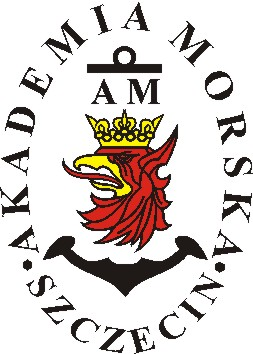 